9 КЛАСС	КЛАССНЫЙ РУКОВОДИТЕЛЬ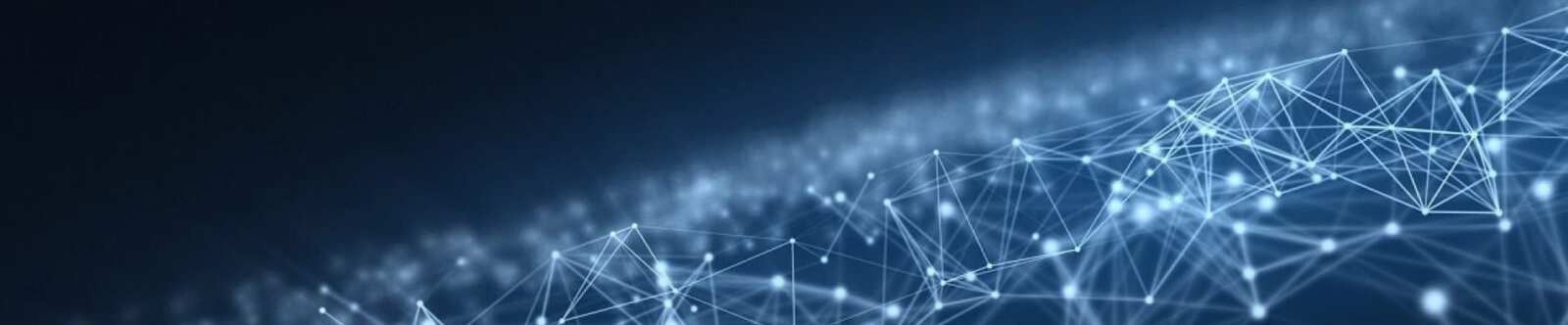 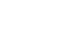 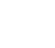 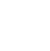 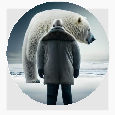 Алкогольная трясина — классный часОт Глеб Беломедведев СЕН 17, 2023	 #алкоголь, #видео, #вред, #кроссворд, #опасность, #презентация,#ребус, #тесты, #технологическая карта  Время прочтения: 15 минут(ы)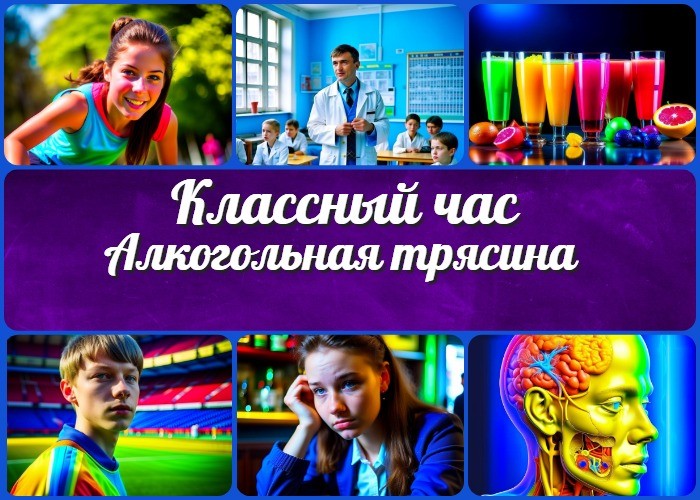 «Алкогольная трясина» — классный час ВступлениеВыберите похожие названия темы классного часаРазработка классного часа «Алкоголь и здоровье»«Алкоголь: друзья и враги» — сценарийБеседа с элементами дискуссии «Сознательное отношение к алкоголю»Возраст детей14-15 летКласс9 классДата проведения[укажите дату проведения]Вид занятияКлассный часТип мероприятияПрофилактическоеФорма организации классного часаГрупповое обсуждениеЦельПовышение осознанности учащихся о вреде спиртных напитков.Формирование навыков принятия осознанных решений относительно спиртного. Развитие коммуникативных навыков.ЗадачиОбучающая:Изучение фактов о вреде хмельного зелья для организма. Ознакомление с последствиями спиртового опьянения.Развивающая:Развитие навыков критического мышления. Улучшение умений анализа информации.Воспитательная:Формирование отрицательного отношения к горячительным напиткам. Содействие развитию нравственных ценностей.Ожидаемые результатыЛичностные:Понимание вреда спирта и его влияния на здоровье.Способность принимать осознанные решения относительно спиртных напитков. Развитие чувства ответственности за свое здоровье и будущее.Метапредметные:Умение анализировать информацию и выражать свое мнение. Развитие навыков групповой работы.Предметные:Знание фактов о вреде алкоголя.Методические приёмы, методы, технологии обученияБеседа и обсуждение. Использование презентации. Групповая дискуссия.Работа с текстами и статистикой.Прогнозируемый результатУчащиеся получат необходимые знания и навыки, чтобы принимать осознанные решения относительно выпивания спиртного и будут более ответственно относиться к своему здоровью.Предварительная работаПодготовка презентации.Сбор статистических данных о вреде крепких напитков.Оборудование и оформление кабинетаКомпьютер и проектор для презентации. Информационные плакаты.Места для групповых обсуждений.Ход занятия / Ход мероприятияОрганизационный моментДорогие друзья! Сегодня у нас особенное занятие, которое поможет нам разобраться в вопросе, который касается здоровья каждого из нас. Прежде чем мы начнем, давайте убедимся, что все готовы к уроку. Пожалуйста, устроитесь удобно, возьмите лист бумаги и ручку. Мы будем активно обсуждать важную тему.Актуализация усвоенных знанийДавайте начнем с того, что обсудим то, что мы уже изучили на предыдущем классном часе о правилах безопасности в Интернете — «Правила безопасности в Интернете». Какие основные моменты запомнили из предыдущей темы?Мы говорили о том, как важно быть осторожными в сети, как не раскрывать личную информацию, как различать надежные и ненадежные источники информации. Все это связано с нашей безопасностью, как в виртуальном мире, так и в реальной жизни.Вступительное слово классного руководителя (сообщение темы)Дорогие друзья, сегодня мы собрались здесь, чтобы поговорить о важной и актуальной теме, которая касается каждого из нас — «Алкогольная трясина». Это необычное название скрывает в себе некоторые опасности и последствия употребления алкоголя, о которых важно знать.Мы все знаем, что алкоголь – это напиток, который взрослые люди иногда употребляют. Но что случится, если мы, подростки, начнем пить спиртное на раннем этапе своей жизни? В этом и заключается наша тема сегодняшнего классного часа. Многие из вас уже могли столкнуться с ситуациями, когда кому-то из друзей или знакомых предлагали выпить. Но давайте вместе разберемся, почему важно сказать«нет» этому предложению и какие могут быть последствия, если мы поддадимся этому соблазну.Сегодняшний разговор не о том, чтобы запугать вас, а скорее о том, чтобы дать вам информацию, чтобы вы могли принимать осознанные решения о своем здоровье и будущем. Давайте начнем!Основная часть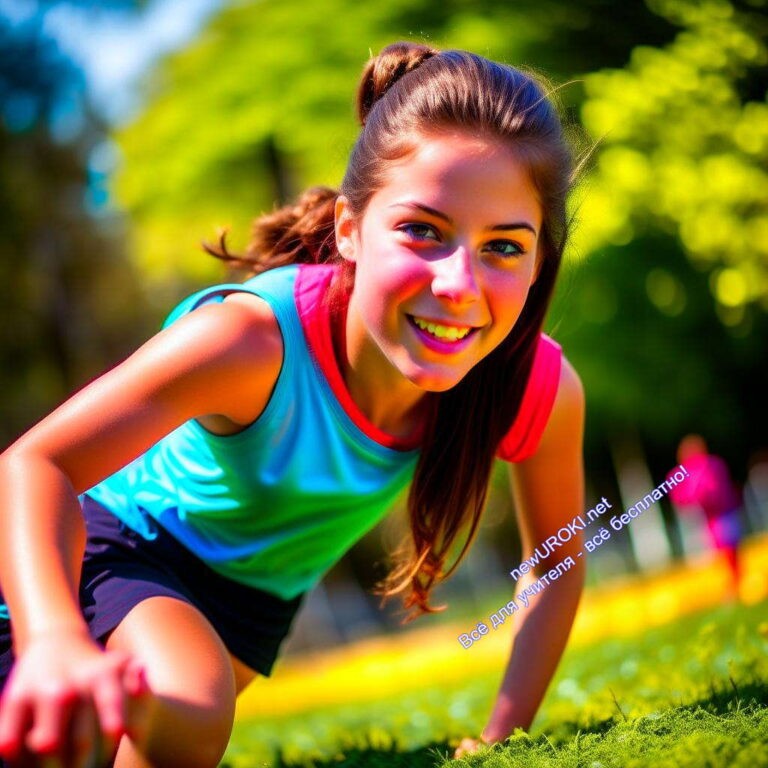 Иллюстративное фотоБеседа «Вред алкоголя для организма»Дорогие друзья, чтобы более полно понять, почему алкогольная трясина — это опасное явление, давайте вместе рассмотрим, какие последствия могут возникнуть при алкогольном опьянении.Первое, о чем нужно помнить, — это то, что он оказывает разрушительное воздействие на организм человека. Когда мы выпиваем спиртное, оно попадает в кровь и распространяется по всему телу. Это может вызвать изменения в работе органов и систем нашего организма.Подробное описание воздействия алкоголя на организмЦентральная нервная система: Алкоголь замедляет работу нашего мозга. Мы начинаем говорить неразборчиво, наше поведение становится неконтролируемым, и мы можем даже потерять сознание.Сердечно-сосудистая система: может вызвать повышение давления и учащенное сердцебиение. Это увеличивает риск различных сердечных заболеваний.Печень: Одним из наиболее серьезных последствий является цирроз печени. Печень перестает нормально функционировать, что может привести к тяжелым заболеваниям. Пищеварительная система: раздражает желудок и кишечник, что может вызвать гастрит и язвы.Почки: Постоянное употребление спиртных напитков может привести к нарушению функций почек и развитию хронической почечной недостаточности.Мнения врачей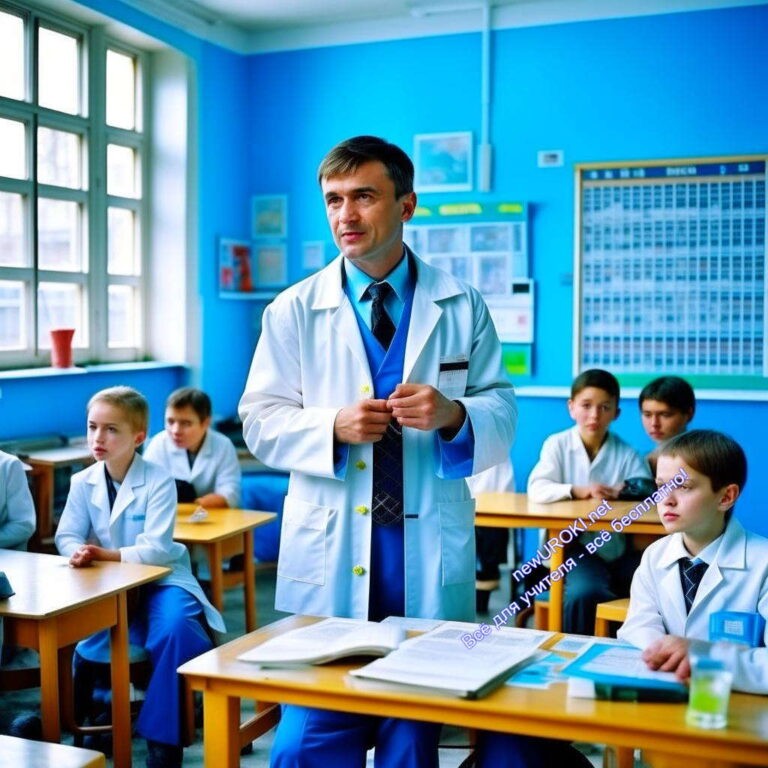 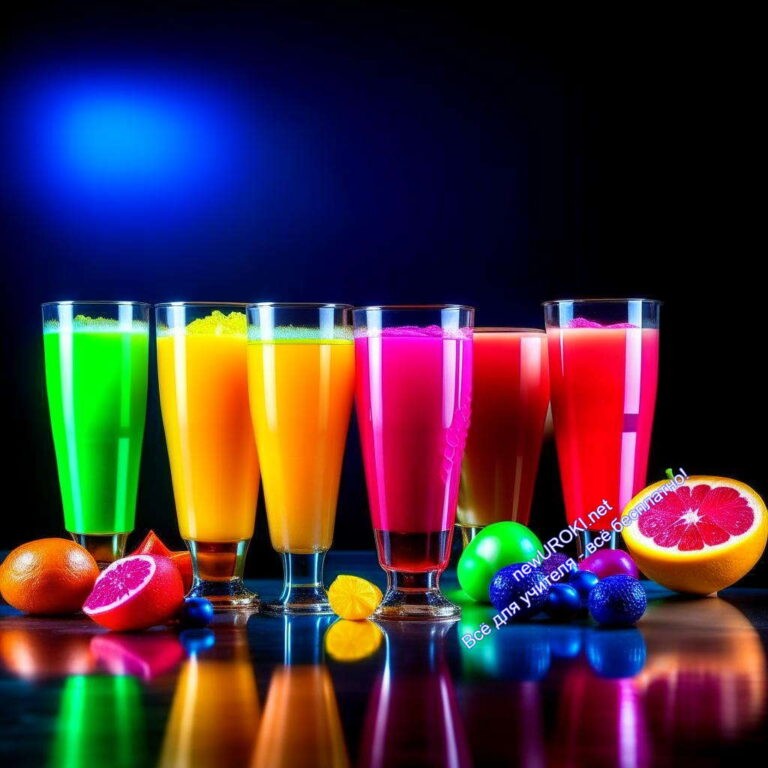 Иллюстративное фотоМногие врачи согласны, что алкоголь является одной из наиболее опасных для здоровья веществ. Он может стать причиной множества заболеваний и преждевременной смерти. Врачи рекомендуют избегать употребления алкоголесодержащих напитков в подростковом возрасте, так как это может повлиять на ваше будущее здоровье и благополучие.Друзья, важно помнить, что алкоголь несет в себе серьезные риски для нашего здоровья. Мы все хотим быть здоровыми, счастливыми и успешными, и для этого важно сделать правильный выбор, отказавшись от питья хмельного зелья. В следующих разделах нашего классного часа, мы рассмотрим еще больше информации о вреде пьянства и способах принятия правильного решения.Групповая дискуссияИллюстративное фотоВ групповых обсуждениях мы будем обсуждать последствия злоупотребления алкоголя. Разделитесь на небольшие группы, и каждая группа обсудит один из следующих вопросов:Какие физические изменения происходят в организме человека при употреблении спирта? Подумайте об изменениях в мозге, сердце, печени и других органах.Как он влияет на наше поведение и принятие решений? Обсудите, как алкоголь может изменить наше восприятие и способность контролировать себя.Какие социальные последствия может иметь распивание крепких напитков? Подумайте о том, как это влияет на наши отношения с семьей, друзьями и обществом в целом.Какие пути существуют для предотвращения употребления спиртного в подростковом возрасте? Обсудите возможные стратегии и решения.Дополнительные вопросы для обсужденияКакие изменения происходят в мозге при выпивании алкоголя, и как они влияют на наше мышление?Какие физические заболевания могут возникнуть вследствие злоупотребления?Какие социальные проблемы он может вызвать, например, в семье или в школе?Как можно помочь своим друзьям, если они столкнулись с проблемой алкоголизма?Подведение итогов дискуссии в классеПосле обсуждения ваших вопросов в группах, давайте поделитесь своими мыслями и выводами с классом. Будет интересно узнать, какие решения и стратегии вы предложили для предотвращения алкогольной трясины среди подростков. Вместе мы можем найти способы сохранить наше здоровье и будущее, принимая осознанные решения относительно употребления крепких напитков.Ролевая активность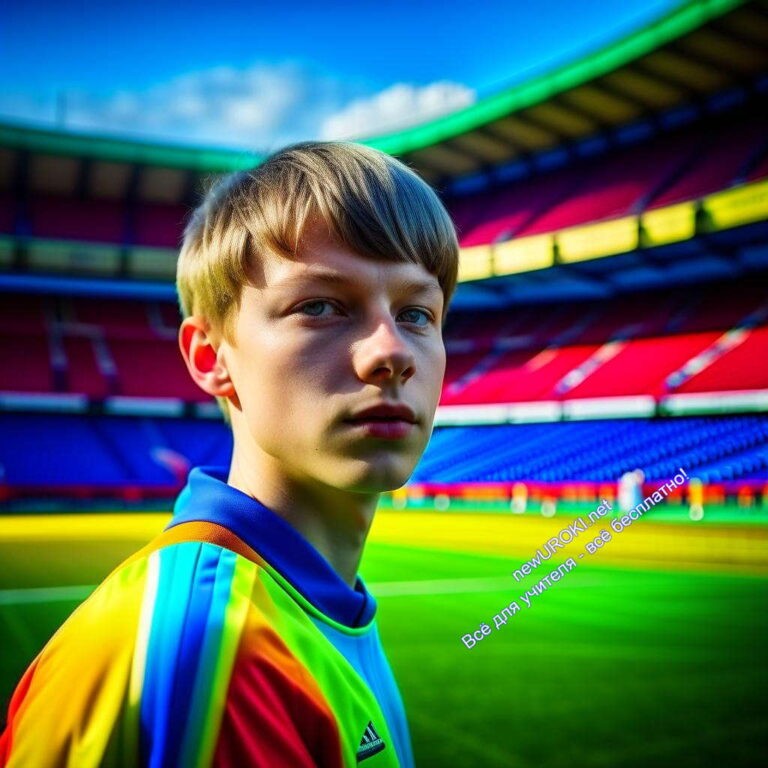 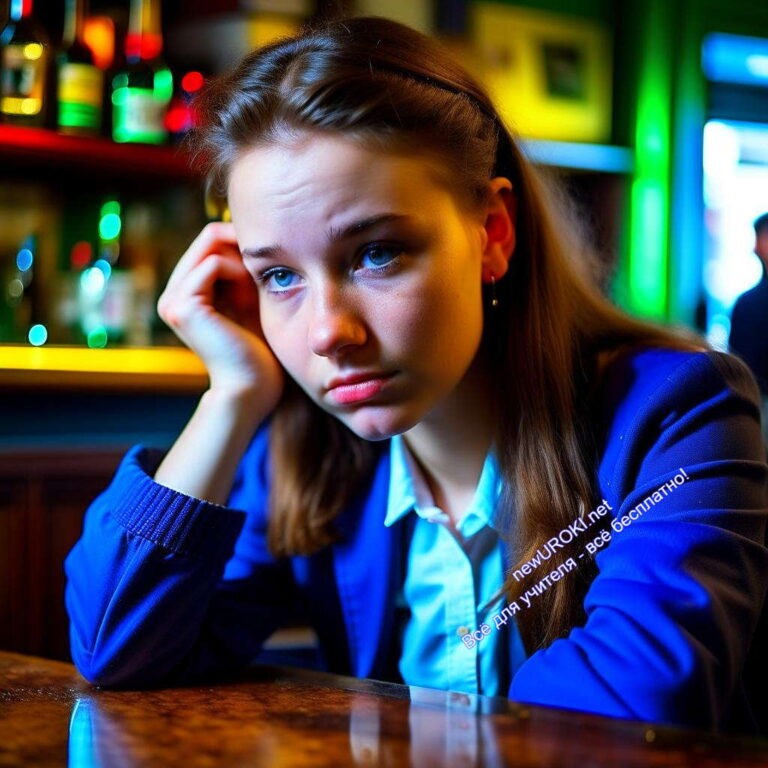 Иллюстративное фотоСегодня, ребята, мы проведем интересную ролевую игру, которая поможет нам лучше понять, как принимать правильные решения, когда мы сталкиваемся с ситуацией, связанной с выпивкой.Сценарий ролевой игрыИллюстративное фотоСоздание команд: Разделимся на несколько команд. Каждая команда будет представлять собой группу друзей, решивших встретиться на выходных. Все участники команды получат роли.Ситуация: Давайте представим, что вы собрались провести выходной день в парке. У каждого из вас есть свой образ и характер. Но вот незваные гости — старшие ребята, которые предлагают вам попробовать напитки, содержащие алкоголь.Решение: Как ваш персонаж будет реагировать на это предложение? Будет ли он соглашаться употребить такие напитки, или откажется? Если откажется, как онобъяснит свой выбор? Если согласится, какие будут последствия?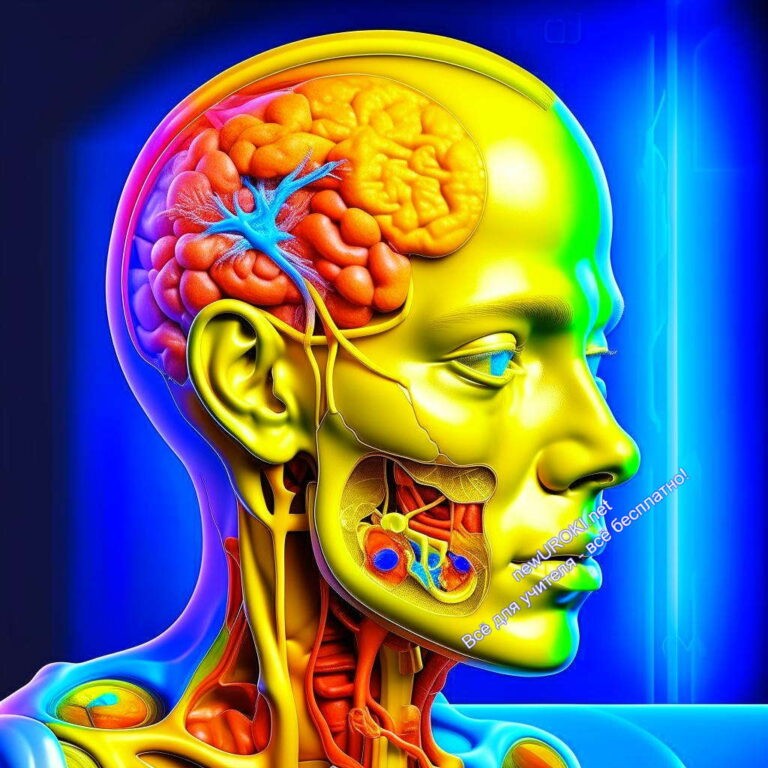 Обсуждение: После того, как каждая команда сыграет свою сцену, мы обсудим, какие альтернативные решения можно было бы принять в такой ситуации, и какие последствия могут быть при разных выборах.Цель этой игры, ребята, — научиться принимать осознанные и ответственные решения, особенно касающиеся употребления напитков с алкоголем. Мы надеемся, что это поможет вам лучше понимать, как важно заботиться о своем здоровье и будущем.Давайте начнем игру и посмотрим, какие решения примут наши персонажи в этой сложной ситуации.РефлексияИллюстративное фотоРебята, мы завершили наше занятие на тему «Алкогольная трясина,» и я хотела бы услышать ваши мысли и впечатления.Пожалуйста, заполните анкету ниже. Не забывайте, что ваши ответы анонимны, и вы можете выразить свое мнение откровенно.Анкета:Какие новые факты или информацию вы узнали сегодня о воздействии веществ, о которых мы говорили сегодня?Что вас больше всего поразило или удивило в ходе нашего обсуждения? Вы были вовлечены в ролевую игру. Какое решение вашего персонажа вам показалось наиболее разумным? Почему?Какие уроки вы извлекли из сегодняшнего занятия, которые могут помочь вам в будущем, когда вы столкнетесь с подобными ситуациями?Если у вас есть какие-либо вопросы или комментарии, пожалуйста, напишите их.Спасибо, что делитесь своими мыслями. Ваши ответы помогут нам лучше понимать, какие темы важны для вас, и как мы можем поддерживать вас в принятии правильных решений в будущем.Подведение итогов занятияСегодня мы узнали о том, как опасен алкоголь, как он влияет на наше здоровье и поведение. Мы рассмотрели последствия алкогольной трясины и попытались понять, как важно принимать осознанные решения, связанные с употреблением подобных веществ.Помните, что ваше здоровье – это самое ценное, что у вас есть. Мы рассмотрели множество негативных последствий, которые могут возникнуть при употреблении спиртных напитков, и я надеюсь, что вы теперь понимаете, насколько важно делать выбор в пользу здоровья.Давайте не забудем о том, что мы сегодня обсудили, и помните, что всегда можно обратиться к родителям, учителям, если у вас возникнут вопросы или затруднения. Завершая наше занятие, я хочу вас поблагодарить за активное участие и надеюсь, что вы будете применять полученные знания в своей повседневной жизни. Помните, что ваше здоровье и безопасность всегда в ваших руках. Берегите себя и своих близких.Технологическая картаСкачать бесплатно технологическую карту классного часа в 9 классе по теме:«Алкогольная трясина»Смотреть видео по темеEdu: Как алкоголь влияет на организм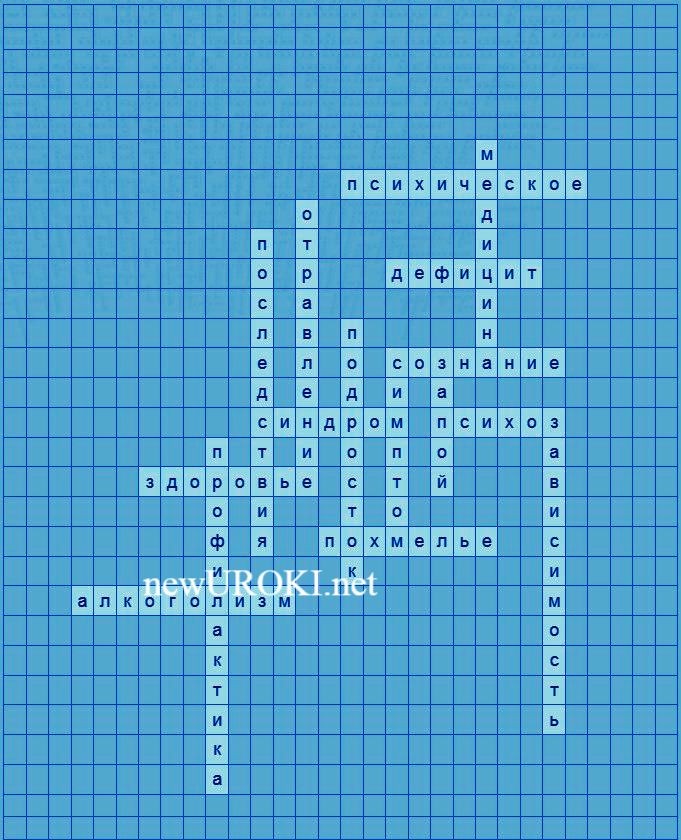 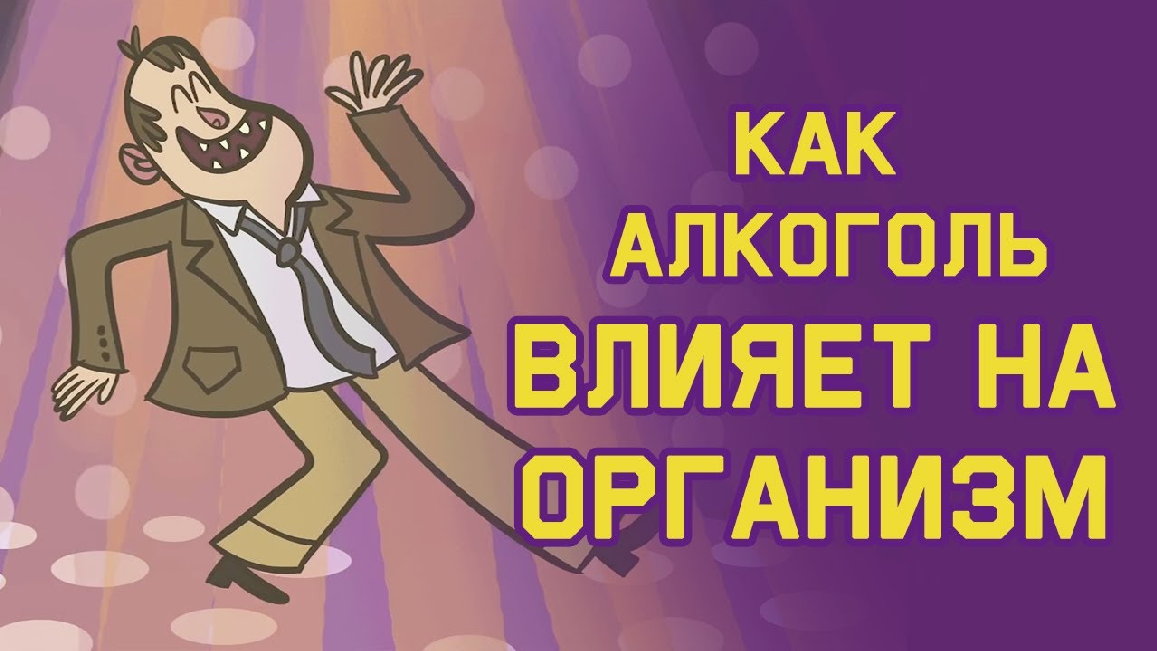 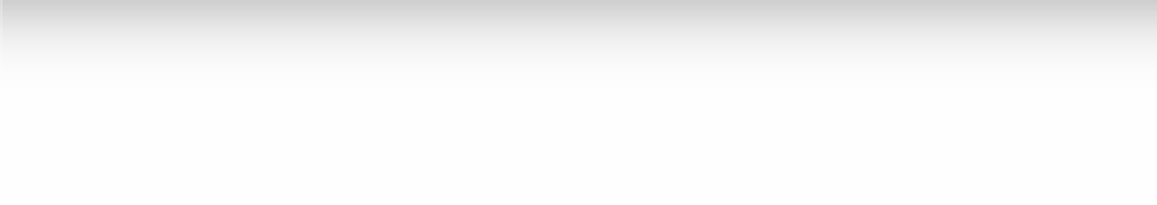 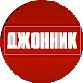 КроссвордКроссвордСкачать бесплатно кроссворд на классный час в 9 классе по теме: «Алкогольная трясина» в формате WORDТестыКак называется состояние организма после употребления спиртных напитков?Похмелье.Психическое расстройство.Зависимость от спирта.Правильный ответ: a)Какие могут быть последствия длительного потребления спиртного?Социальные проблемы.Физическое развитие.Алкогольная зависимость.Правильный ответ: c)Какие симптомы характерны для состояния после употребления спиртных напитков?Нервозность и паника.Дрожание рук и ног.Головокружение и головная боль.Правильный ответ: b)Какое воздействие оказывает алкоголь на организм после употребления?Организм очищается.Нарушается нормальное функционирование органов.Происходит обострение чувств.Правильный ответ: b)Что означает слово «дефицит» в контексте состояния после употребления спиртных напитков?Недостаток витаминов и минералов в организме.Избыток энергии.Зависимость от алкоголя.Правильный ответ: a)Какие проявления психического состояния могут быть связаны с состоянием после употребления «горячительных» жидкостей?Эйфория и радость.Расстройство психики.Полное отсутствие эмоций.Правильный ответ: b)Какие меры могут помочь предотвратить состояние похмелья?Употреблять спиртные напитки в больших количествах.Не употреблять спиртное и информировать о его вреде.Принимать лекарства после употребления алкоголя.Правильный ответ: b)Какие возрастные группы наиболее чувствительны к опасным последствиям вредных напитков?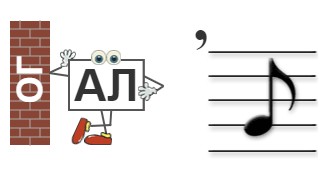 Дети дошкольного возраста.Подростки.Пожилые люди.Правильный ответ: b)Какие органы и системы наиболее подвержены негативному воздействию?Только печень.Центральная нервная система и печень.Все органы и системы.Правильный ответ: b)Что можно предпринять для снижения рисков, связанных с употреблением алкоголя?Пить больше.Пить спиртные напитки с умом и соблюдать меры предосторожности.Прекратить общение с друзьями.Правильный ответ: b) Пить спиртные напитки с умом и соблюдать меры предосторожности.РебусРебусЕсли одна буква прислонена к другим буквам, то это означает, что где-то по смыслу нужно подставить предлоги «к» или «у».Презентация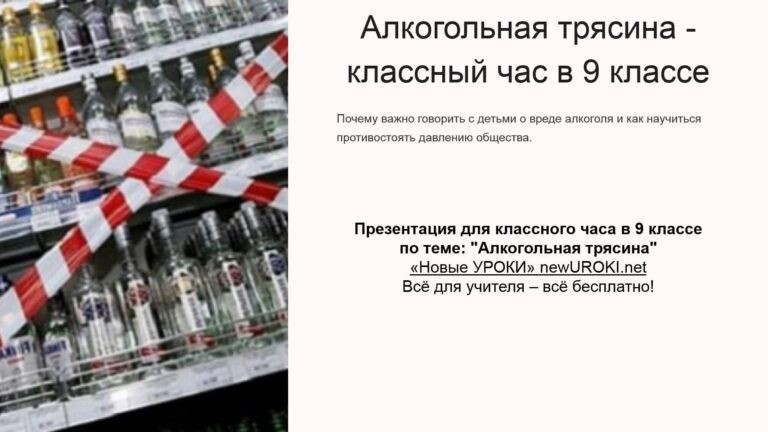 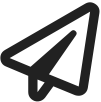 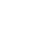 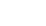 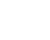 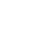 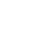 ПрезентацияСкачать бесплатно презентацию на классный час в 9 классе по теме: «Алкогольная трясина» в формате PowerPointСписок источников и использованной литературыКнига «Зависимости и их воздействие на здоровье» под редакцией Партанина А.П. Издательство: «Знание», Москва, 2005. 220 страниц.Научная статья «Психологические аспекты проблемы зависимости» автора Сенпробова И.К. в журнале «Здоровье и образ жизни», №3, 2004 год. Страницы 45-60.Брошюра «Молодёжь и безопасность» от Национального центра по профилактике наркомании и алкоголизма. Издательство: «Здоровье нации», Санкт-Петербург, 2003. 36 страниц.Исследовательский отчет «Подростковая психология и воздействие спиртных напитков» от Городского института психологии, Город Новосибирск. 2002 год. 58 страниц.Веб-сайт «Здоровье и без зависимостей» (www.alkohealth.ru), раздел«Воздействие непереносимых напитков»Скачали? Сделайте добро в один клик! Поделитесь образованием с друзьями! Расскажите о нас! Слова ассоциации (тезаурус) к уроку: спирт, водка, вино, яд, зло, беседа, помощь, профилактика При использовании этого материала в Интернете (сайты, соц.сети, группы и т.д.) требуется обязательная прямая ссылка на сайт newUROKI.net. Читайте "Условия использования материалов сайта"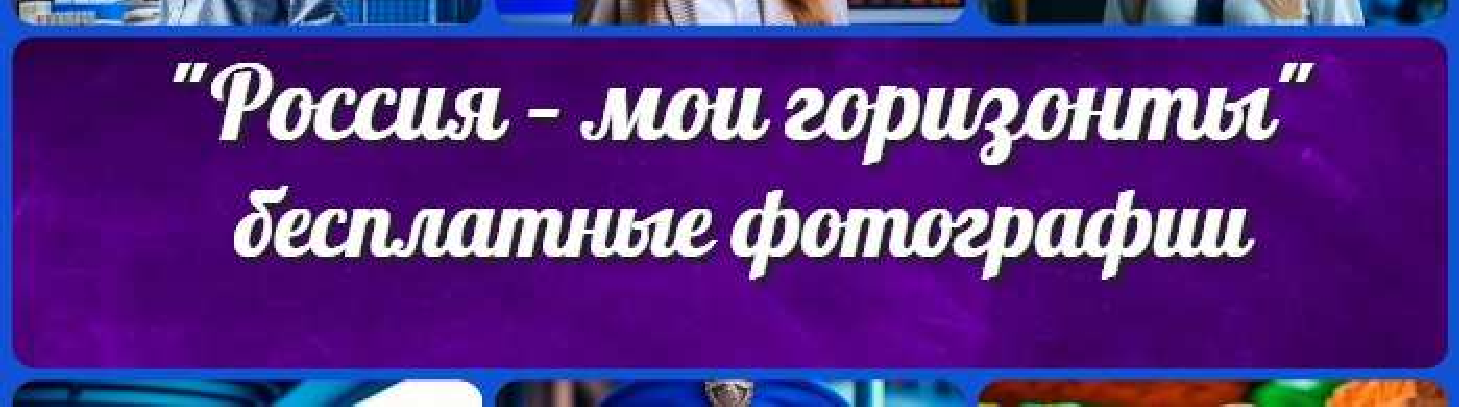 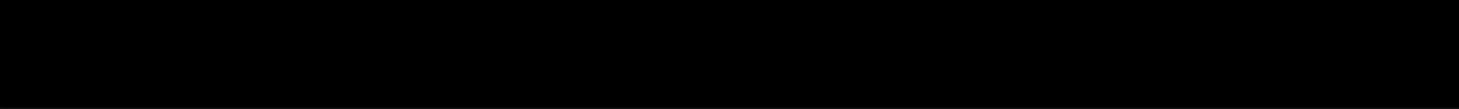 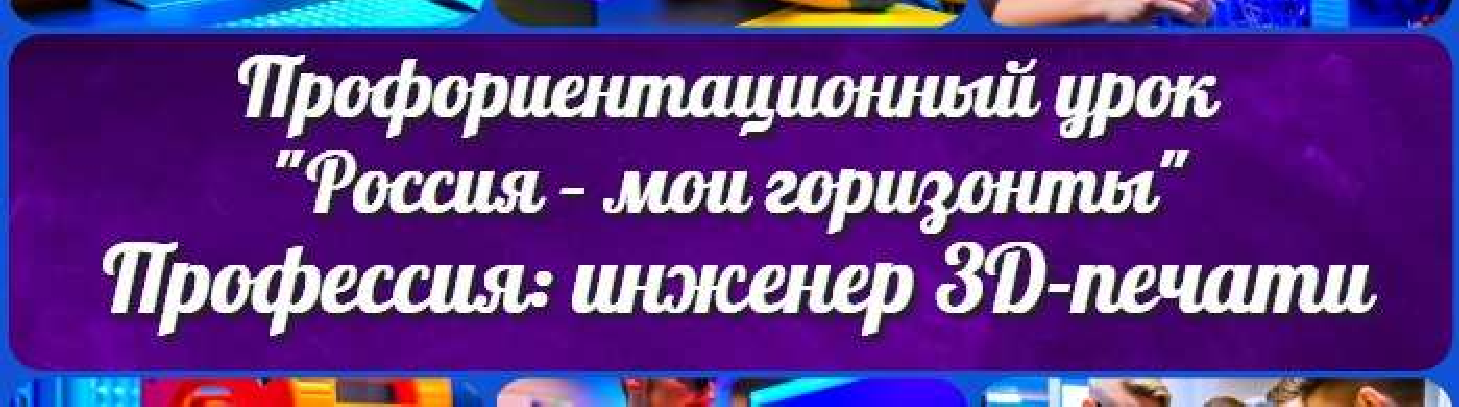 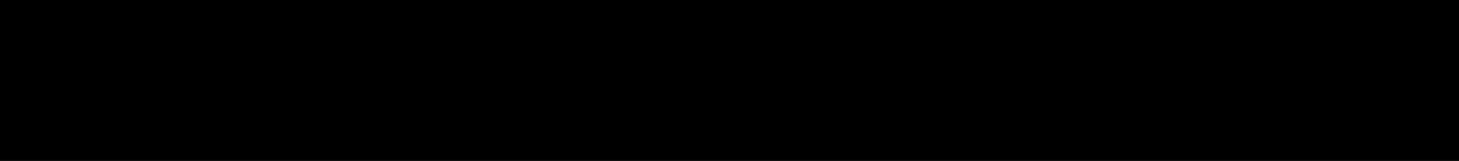 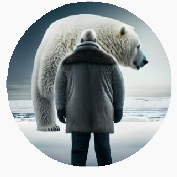 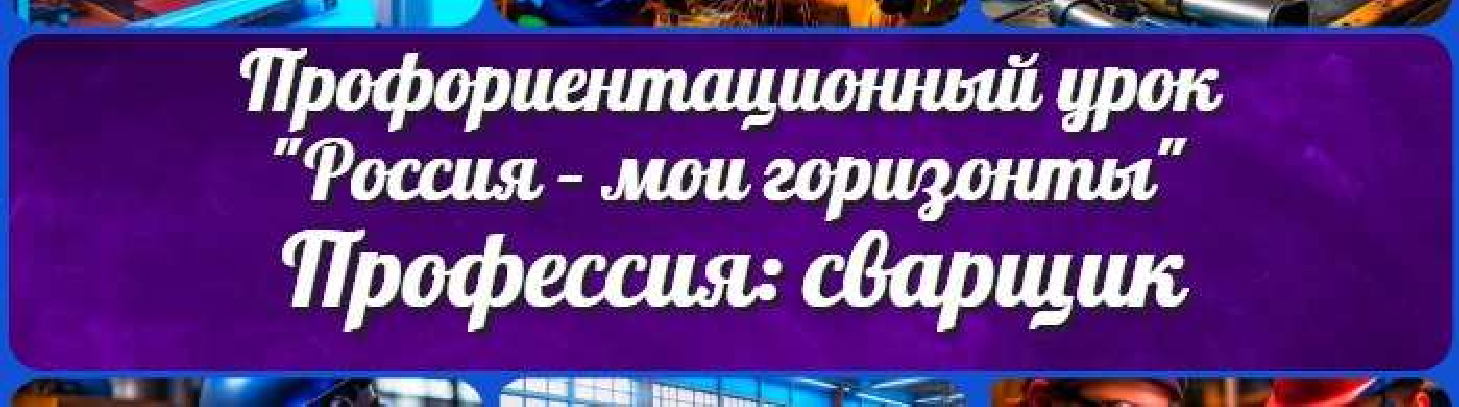 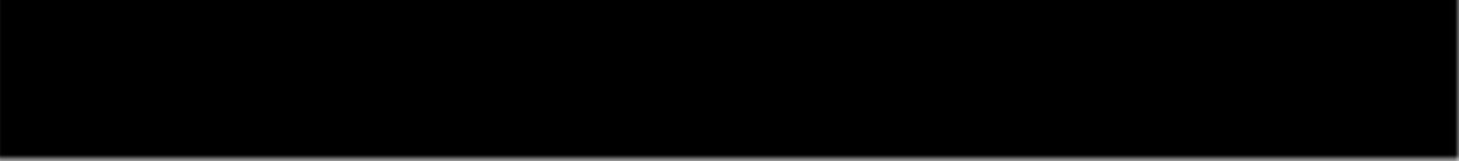 КОНСПЕКТЫ УРОКОВКонспекты уроков для учителя АлгебраАнглийский языкАстрономия 10 классБиблиотека БиологияГеография 5 класскласскласскласскласскласс ГеометрияДиректору и завучу школы Должностные инструкцииИЗОИнформатика ИсторияКлассный руководитель 5 класскласскласскласскласскласскласс Профориентационные урокиМатематика Музыка Начальная школа ОБЖОбществознание Право ПсихологияРусская литература Русский языкТехнология (Труды)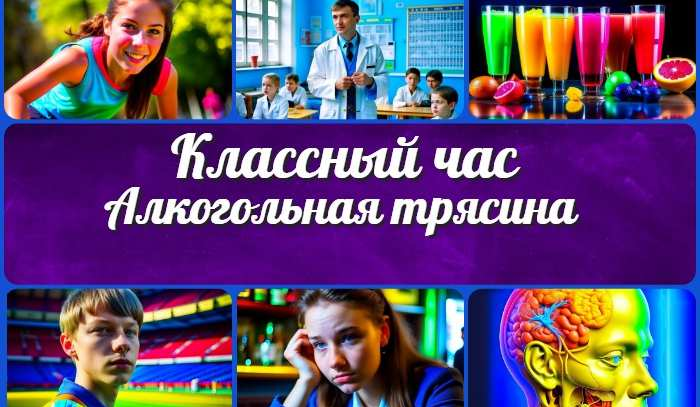 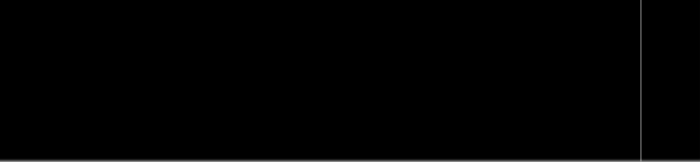 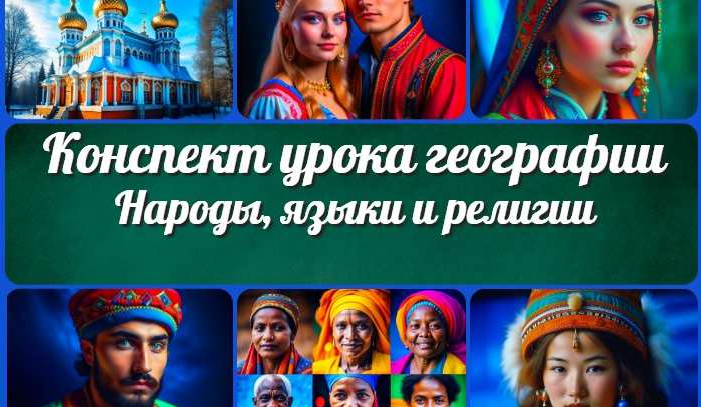 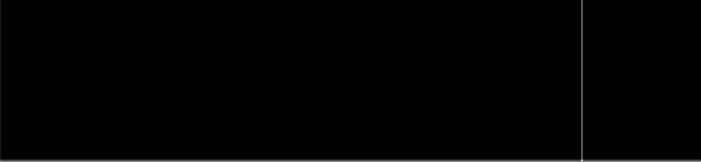 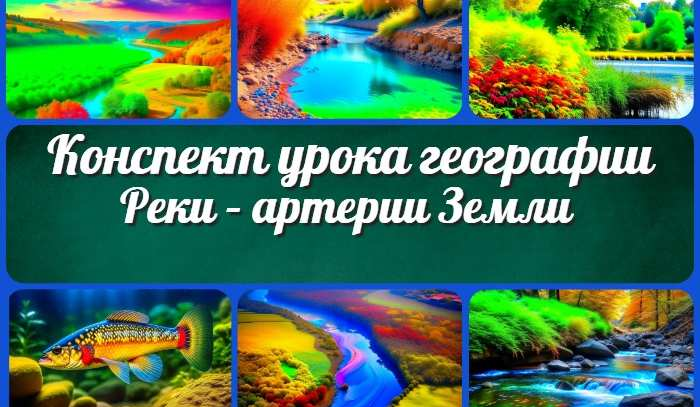 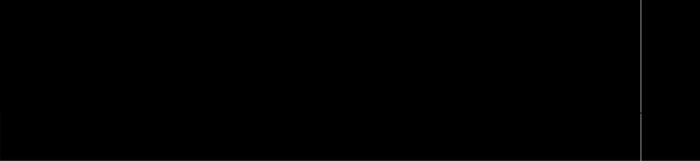 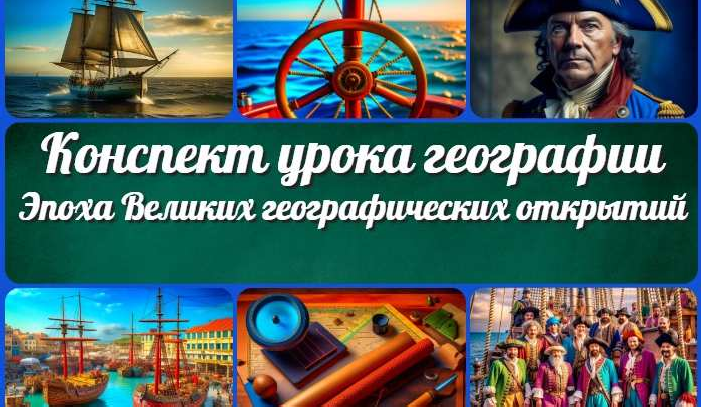 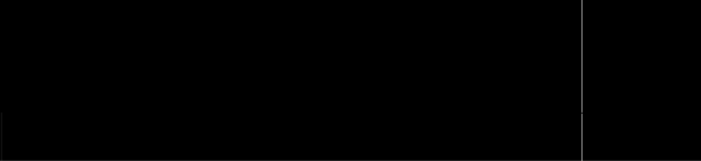 Новые УРОКИНовый сайт от проекта UROKI.NET. Конспекты уроков, классные часы, сценарии школьных праздников. Всё для учителя - всё бесплатно!Главная	О сайте	Политика конфиденциальности	Условия использования материалов сайтаДобро пожаловать на сайт "Новые уроки" - newUROKI.net, специально созданный для вас, уважаемые учителя, преподаватели, классные руководители, завучи и директора школ! Наш лозунг "Всё для учителя - всё бесплатно!" остается неизменным почти 20 лет! Добавляйте в закладки наш сайт и получите доступ к методической библиотеке конспектов уроков, классных часов, сценариев школьных праздников, разработок, планирования, технологических карт и презентаций. Вместе мы сделаем вашу работу еще более интересной и успешной! Дата открытия: 13.06.2023